 Woman with a Blue Hat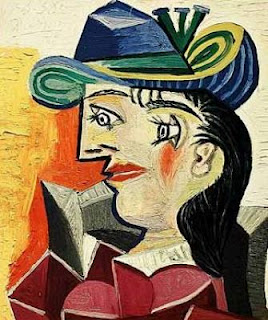  “Dora Maar” 1936  by: Pablo Picasso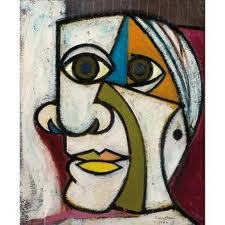                Girl in Front of a Mirror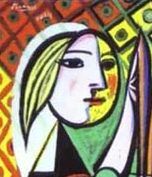 